Combien de points ? 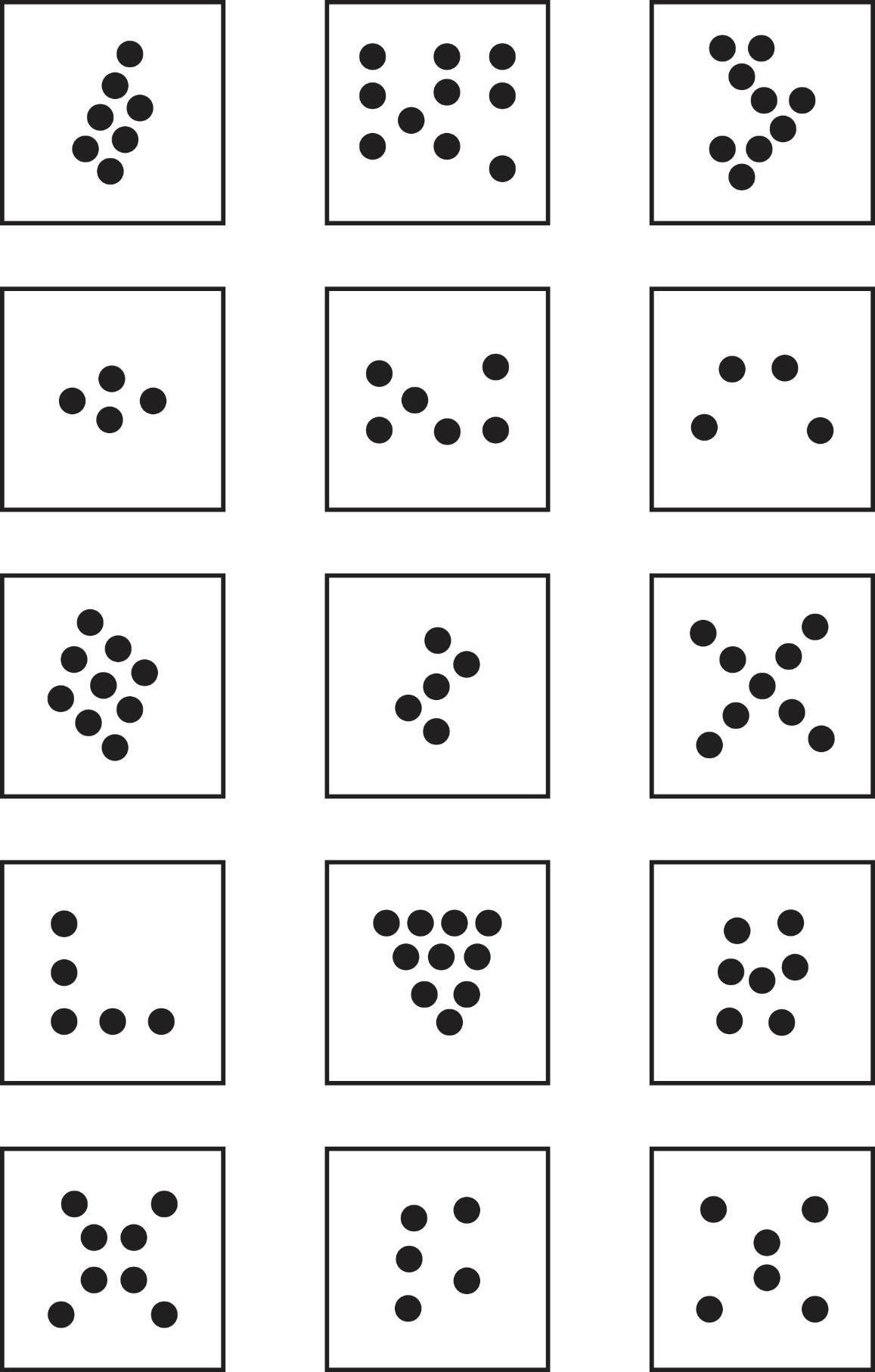 